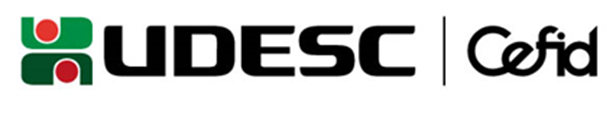 Universidade do Estado de Santa Catarina – UDESCCentro de Ciências da Saúde e do Esporte – CEFIDCoordenação de Trabalhos de Conclusão de Curso – CTCCTERMO DE ACEITE DE ORIENTAÇÃOOrientador(a): 						Titulação:IES de origem:						Fone:Departamento/Centro:					Email: Obs: O orientador deve ser servidor efetivo do CEFID, exceto se não houver professor/técnico universitário efetivo na área do projeto no CEFID, mediante justificativa.Declaro que estou ciente das obrigações normatizadas na resolução 3/2012/CEFID (normas para o TCC) e comprometo-me a orientar o(a) acadêmico(a) ___________________________________________ do curso  de  graduação  em Fisioterapia      Educação Física (lic.)         Educação Física (bac.)no seu Trabalho de Conclusão de Curso intitulado “___________________________________________________________________________________________”.Orientador efetivo:  Sim 	  Não Justificativa: ___________________________________________________________________________________________________________________________________________________________________________________________.Troca de orientador:  Sim 	  Não Justificativa: ___________________________________________________________________________________________________________________________________________________________________________________________.Florianópolis, ____ de ____________________ de ___________.Graduando(a)Orientador(a)